Objective #1: Mastery of the hand, introduction to lines, and freehand drawing of:• Straight and curved lines,• Division of segments and planes / hatching,• Tracing geometric figures.***Drawing to be done in pencil on A4 paper.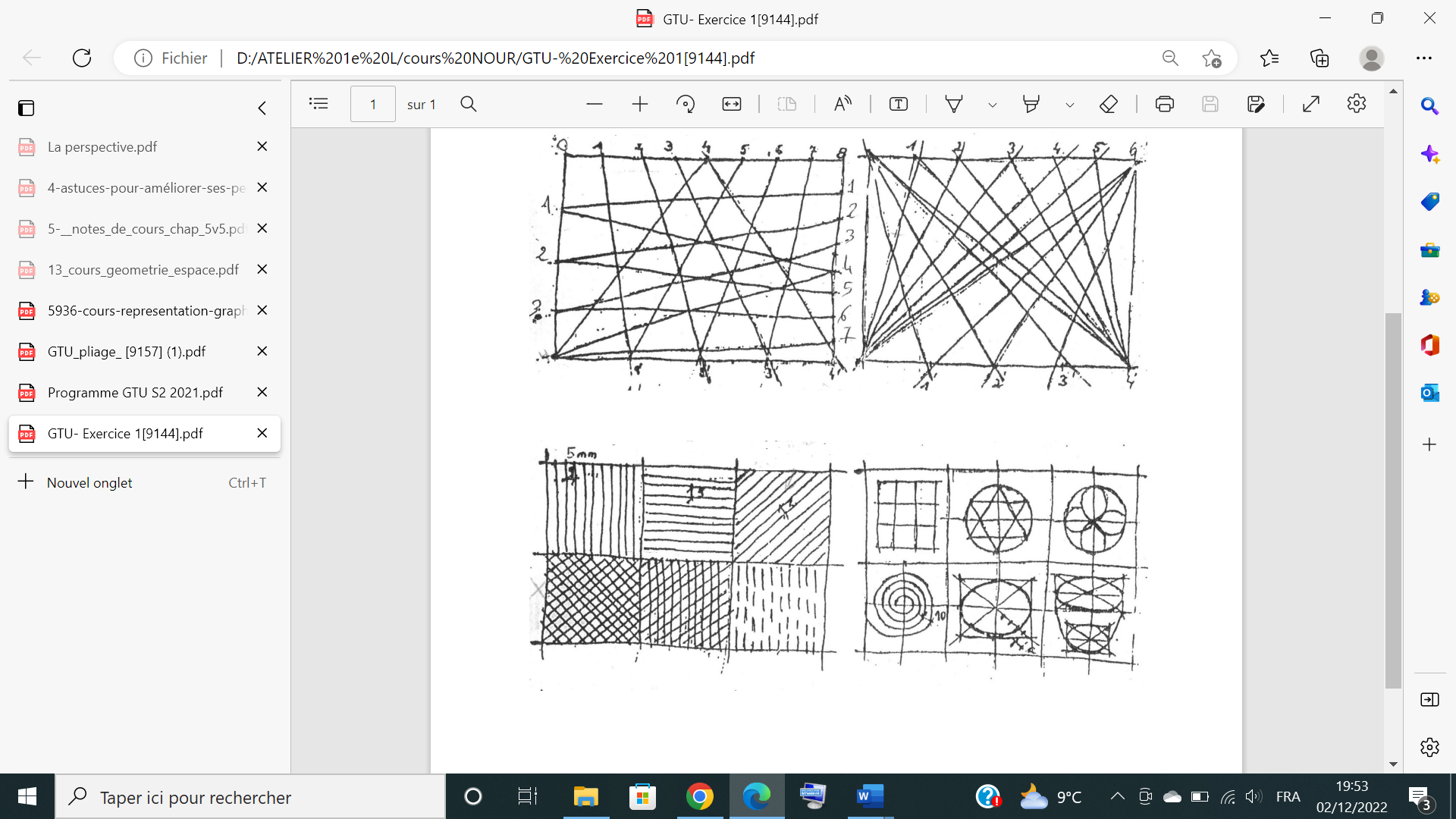 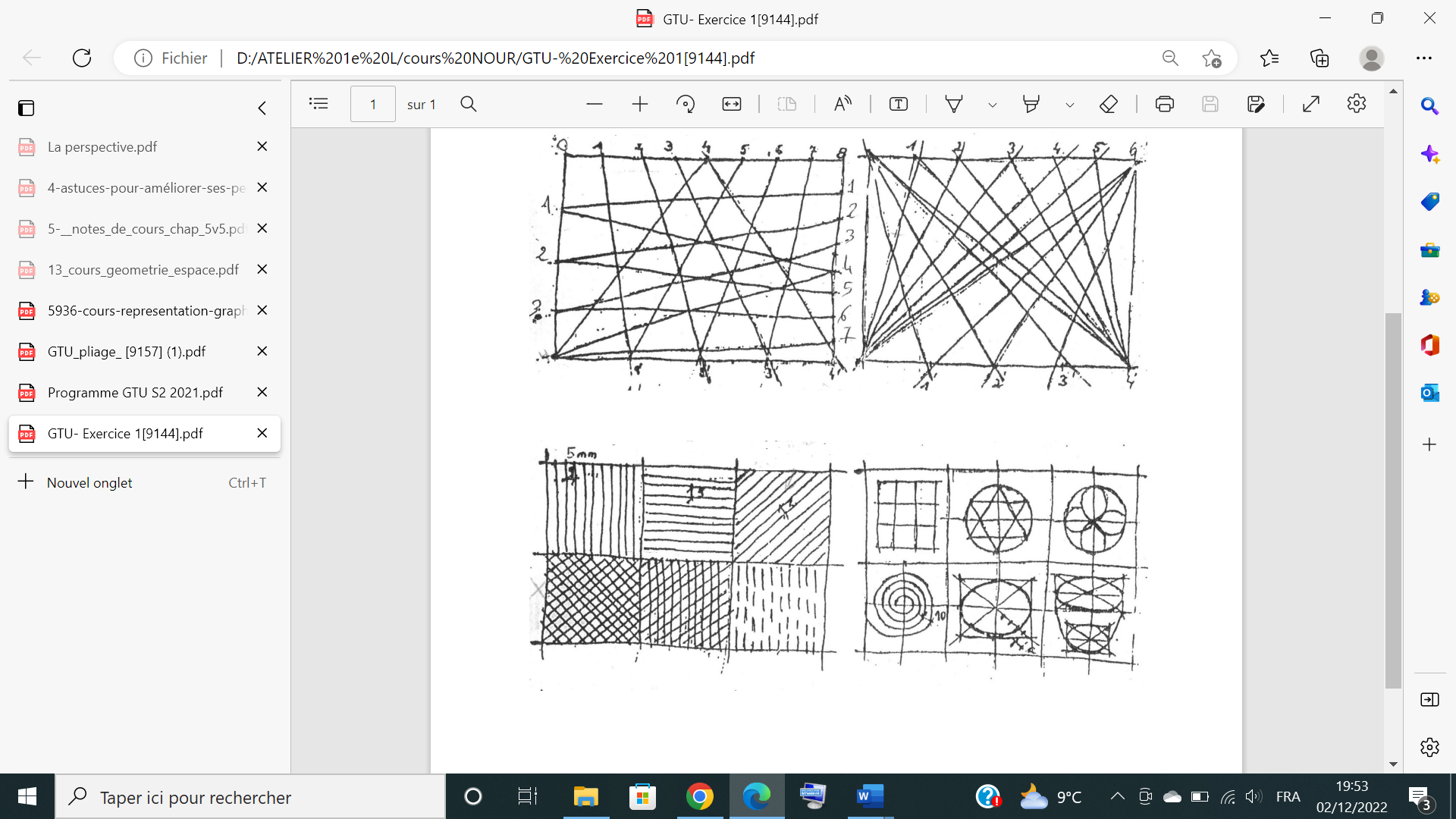 